Nyheter från styrelsen i Brf Eken nr 2/2020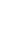 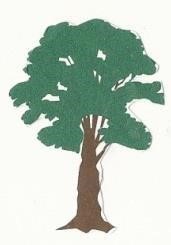 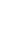 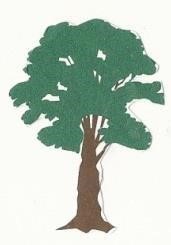 1. Årets stämma är framflyttad till 3 juni eftersom Corona-läget hindrar oss att hålla stämman den 22 april. Vi hoppas att läget lugnat ner sig till dess, annars kommer nya direktiv.2. Vi uppmanar ALLA våra boende att följa de rekommendationer som Folkhälsomyndigheten anvisar om HANDTVÄTT när ni använder allmänna inrättningar som tvättstugan, hissar, dörrhandtag m m. Vi får tvätta händerna ofta! 3. Tänk på att ni måste skaffa egen bostadsrättstilläggsförsäkring före 1 juni i det bolag där ni har er hemförsäkring.4. I samband med tillsynen i våtrum m m som utfördes av Ocab, så saknades brandvarnare eller att de inte fungerade i några lägenheter. Det är för er och era grannars säkerhet som brandvarnare måste finnas - och att de fungerar.
I ett antal lägenheter där Ocab inte fick tillträde, kommer tillsynen att utföras vid senare tillfälle.5. Elavgifterna kommer att höjas till 1,50/kWh från 1 juli 2020.
Anledningen är ökade kostnader för avläsning och att ett antal lägenhetsmätare måste bytas p g a funktionsbrist.6. Renovering av avloppen i källarplanet kommer preliminärt att påbörjas 4 maj på Axvägen 8 och Stråvägen 5. Förarbete kommer att ske fr o m 20 april. Tidsplan m m kommer att anslås i varje hus. Vissa mindre störningar kan förekomma i samband med arbetet, men dessa kommer att meddelas innan störningen. Den gemensamma tvättstugan kommer att vara avstängd under pågående arbete  -  ca 3 veckor / hus. Några förråd kommer att beröras och cyklar kan behöva flyttas under tiden eftersom vissa luckor i golvet måste vara åtkomliga.Vänliga hälsningarRoland BoströmOrdförande Brf Eken